Ben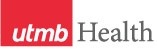 WEEKLY RELAYSWEEKLY RELAYSOct. 12, 2017YOUR DEPARTMENT NEWS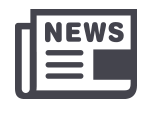 YOUR DEPARTMENT NEWSYOUR DEPARTMENT NEWSUTMB NEWS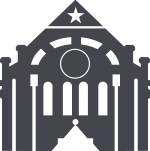 UTMB NEWSOEA Dr. Judith L. Rowen, Associate Dean of Educational Affairs, will be leaving UTMB at the end of the month. We wish her all the best as she takes the helm at a new medical school in Illinois—she will be greatly missed! UTMB Global Health Education Symposium Poster Award WinnersBest Lab/Clinical-based Research Poster: Rana Lahham (MS2), Spencer Glenn (MS2), Sophia Quinones (MS2) Incidence of Acute Mountain Sickness and Healthcare Behavior among Travelers to Cusco, Peru (Mentored by Dr. Miguel Cabada—UTMB Infectious Diseases)Best Community-based Research Poster: Joshua Morgan (MS4) Galveston County Food Bank Clientele Preferences: A SurveyBest Topical Poster: Joanne Acevedo (MS2 SEAChange) A Comparison of Cardiovascular Risk Factors and prevention Programs in Latin America and the United States (Mentored by Dr. Premal Patel—UTMB Internal Medicine)OSAAThe Office of Student Affairs is pleased to announce the 2018 National Student Research Forum’s Directors and Co-Directors. The team consists of: Sr. Director, Jay Truitt, GSBS; Advertisement and Social Media Director, Joshua Hays, MS3; Awards Director, Jason Johnson, GSBS; Focus Groups/B2B Director, Karen Zhang, MS1; Judging Director, Lane Warmbrod, GSBS; Judging Co-Directors, Abdullah Algaissi, GSBS and Nora Yousef, MS2; Social Events Director, Guillermo Romero, MS2; Social Events Co-Director, Veronica Chavez, MS2. For questions, please contact Dr. Norma A. Pérez or Ms. Malinda Farmer.Match Survey #1 is underway. Great participation so far. Please encourage your advisees to send their responses. OEA Dr. Judith L. Rowen, Associate Dean of Educational Affairs, will be leaving UTMB at the end of the month. We wish her all the best as she takes the helm at a new medical school in Illinois—she will be greatly missed! UTMB Global Health Education Symposium Poster Award WinnersBest Lab/Clinical-based Research Poster: Rana Lahham (MS2), Spencer Glenn (MS2), Sophia Quinones (MS2) Incidence of Acute Mountain Sickness and Healthcare Behavior among Travelers to Cusco, Peru (Mentored by Dr. Miguel Cabada—UTMB Infectious Diseases)Best Community-based Research Poster: Joshua Morgan (MS4) Galveston County Food Bank Clientele Preferences: A SurveyBest Topical Poster: Joanne Acevedo (MS2 SEAChange) A Comparison of Cardiovascular Risk Factors and prevention Programs in Latin America and the United States (Mentored by Dr. Premal Patel—UTMB Internal Medicine)OSAAThe Office of Student Affairs is pleased to announce the 2018 National Student Research Forum’s Directors and Co-Directors. The team consists of: Sr. Director, Jay Truitt, GSBS; Advertisement and Social Media Director, Joshua Hays, MS3; Awards Director, Jason Johnson, GSBS; Focus Groups/B2B Director, Karen Zhang, MS1; Judging Director, Lane Warmbrod, GSBS; Judging Co-Directors, Abdullah Algaissi, GSBS and Nora Yousef, MS2; Social Events Director, Guillermo Romero, MS2; Social Events Co-Director, Veronica Chavez, MS2. For questions, please contact Dr. Norma A. Pérez or Ms. Malinda Farmer.Match Survey #1 is underway. Great participation so far. Please encourage your advisees to send their responses. OEA Dr. Judith L. Rowen, Associate Dean of Educational Affairs, will be leaving UTMB at the end of the month. We wish her all the best as she takes the helm at a new medical school in Illinois—she will be greatly missed! UTMB Global Health Education Symposium Poster Award WinnersBest Lab/Clinical-based Research Poster: Rana Lahham (MS2), Spencer Glenn (MS2), Sophia Quinones (MS2) Incidence of Acute Mountain Sickness and Healthcare Behavior among Travelers to Cusco, Peru (Mentored by Dr. Miguel Cabada—UTMB Infectious Diseases)Best Community-based Research Poster: Joshua Morgan (MS4) Galveston County Food Bank Clientele Preferences: A SurveyBest Topical Poster: Joanne Acevedo (MS2 SEAChange) A Comparison of Cardiovascular Risk Factors and prevention Programs in Latin America and the United States (Mentored by Dr. Premal Patel—UTMB Internal Medicine)OSAAThe Office of Student Affairs is pleased to announce the 2018 National Student Research Forum’s Directors and Co-Directors. The team consists of: Sr. Director, Jay Truitt, GSBS; Advertisement and Social Media Director, Joshua Hays, MS3; Awards Director, Jason Johnson, GSBS; Focus Groups/B2B Director, Karen Zhang, MS1; Judging Director, Lane Warmbrod, GSBS; Judging Co-Directors, Abdullah Algaissi, GSBS and Nora Yousef, MS2; Social Events Director, Guillermo Romero, MS2; Social Events Co-Director, Veronica Chavez, MS2. For questions, please contact Dr. Norma A. Pérez or Ms. Malinda Farmer.Match Survey #1 is underway. Great participation so far. Please encourage your advisees to send their responses. FY17 Team Awards for Eligible Employees:UTMB will recognize the efforts and contributions of our staff in FY17 with a $750 Team Award payment. Team Awards will be paid on Nov. 3 to those in a Classified, CMC, Non-Teaching, Resident or A&P position who meet all the eligibility criteria and are not part of the Faculty Compensation Plan, the At-Risk Compensation Plan or any other incentive plan or program. For more details about the award, see the executive leadership message online.New Employee Resource Group:All faculty, staff and students are invited to the inaugural meeting of the Ability Resource Group on Oct. 23. The Ability Resource Group furthers UTMB’s commitment to providing opportunities of inclusion for individuals with disabilities and their allies and promotes a barrier-free working and learning environment for all. The meeting will be held on the Galveston Campus from noon to 1 p.m. in the Administration Building, Room 6.300, and refreshments will be provided. To learn more about the group and how you can get involved, see https://hr.utmb.edu/diversity/ability/.Health Resource Center offers education series for caregivers:Located in the lobby of Jennie Sealy Hospital behind the information desk, the David L. Callender, MD, and Tonya R. Callender, FNP, Health Resource Center is a space providing patients, guests and individuals with the primary responsibility to provide home care for patients with chronic conditions support and hospital/community resources. Every Wednesday at 2 p.m., the center offers 30- to 45-minute session(s) focused on caregiving and caregiver support; sessions are open to all. Topics may include: health and wellness, stress management, resiliency, diet and nutrition, conflict resolution and other topics of interest to families caring for a loved one. Patient Resource Specialist Savannah Parks (sjparks@utmb.edu) is always available to assist staff, patients and families remotely in locating resources, as well. The center is open 24/7 and staffed Monday through Friday, 8 a.m. to 5 p.m. For more information, please visit www.utmb.edu/health-resource-center.UTMB has been re-certified as a Primary Stroke Center by The Joint Commission:Launched in December 2003, the program was developed in collaboration with the American Heart Association/American Stroke Association, and certification is available only to stroke programs in Joint Commission-accredited acute-care hospitals. This certification recognizes the best practices for stroke care! UTMB is well on its way to becoming a future Comprehensive Stroke Center!FY17 Team Awards for Eligible Employees:UTMB will recognize the efforts and contributions of our staff in FY17 with a $750 Team Award payment. Team Awards will be paid on Nov. 3 to those in a Classified, CMC, Non-Teaching, Resident or A&P position who meet all the eligibility criteria and are not part of the Faculty Compensation Plan, the At-Risk Compensation Plan or any other incentive plan or program. For more details about the award, see the executive leadership message online.New Employee Resource Group:All faculty, staff and students are invited to the inaugural meeting of the Ability Resource Group on Oct. 23. The Ability Resource Group furthers UTMB’s commitment to providing opportunities of inclusion for individuals with disabilities and their allies and promotes a barrier-free working and learning environment for all. The meeting will be held on the Galveston Campus from noon to 1 p.m. in the Administration Building, Room 6.300, and refreshments will be provided. To learn more about the group and how you can get involved, see https://hr.utmb.edu/diversity/ability/.Health Resource Center offers education series for caregivers:Located in the lobby of Jennie Sealy Hospital behind the information desk, the David L. Callender, MD, and Tonya R. Callender, FNP, Health Resource Center is a space providing patients, guests and individuals with the primary responsibility to provide home care for patients with chronic conditions support and hospital/community resources. Every Wednesday at 2 p.m., the center offers 30- to 45-minute session(s) focused on caregiving and caregiver support; sessions are open to all. Topics may include: health and wellness, stress management, resiliency, diet and nutrition, conflict resolution and other topics of interest to families caring for a loved one. Patient Resource Specialist Savannah Parks (sjparks@utmb.edu) is always available to assist staff, patients and families remotely in locating resources, as well. The center is open 24/7 and staffed Monday through Friday, 8 a.m. to 5 p.m. For more information, please visit www.utmb.edu/health-resource-center.UTMB has been re-certified as a Primary Stroke Center by The Joint Commission:Launched in December 2003, the program was developed in collaboration with the American Heart Association/American Stroke Association, and certification is available only to stroke programs in Joint Commission-accredited acute-care hospitals. This certification recognizes the best practices for stroke care! UTMB is well on its way to becoming a future Comprehensive Stroke Center!TOPICSLEGEND	PATIENT CARE	EDUCATION & RESEARCH	INSTITUTIONAL SUPPORT	CMC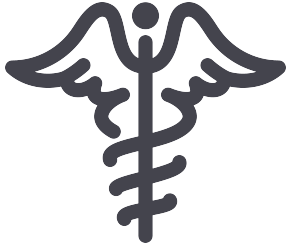 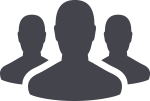 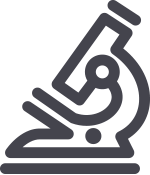 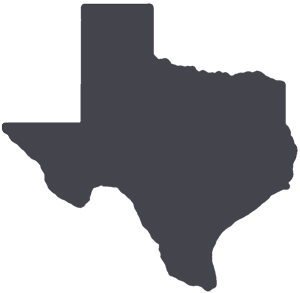 	PATIENT CARE	EDUCATION & RESEARCH	INSTITUTIONAL SUPPORT	CMC	PATIENT CARE	EDUCATION & RESEARCH	INSTITUTIONAL SUPPORT	CMC	PATIENT CARE	EDUCATION & RESEARCH	INSTITUTIONAL SUPPORT	CMCAROUND UTMB (Use the legend above to quickly find items of interest to your team)AROUND UTMB (Use the legend above to quickly find items of interest to your team)AROUND UTMB (Use the legend above to quickly find items of interest to your team)AROUND UTMB (Use the legend above to quickly find items of interest to your team)AROUND UTMB (Use the legend above to quickly find items of interest to your team)Reminder—Celebrating a Five-Star Achievement: On Oct. 16, please join UTMB leadership at one of our three campuses to celebrate UTMB being recognized as a five-star academic health center, one of just 12 in the U.S. to receive such a distinction. Events will be held:On the Galveston Campus from 11 a.m. to 1 p.m. at Old Red Plaza with a light lunch provided. Brief remarks at 11:30 a.m. by:UTMB President Dr. David L. CallenderDonna Sollenberger, executive vice president and chief executive officer of the UTMB Health systemand, Dr. Gulshan Sharma, vice president, chief medical officer and clinical innovation officer for UTMB HealthOn the League City Campus from 3 to 4:30 p.m. in the Second Floor Foyer, Clinic Side with refreshments provided. Brief remarks by Dr. Callender at 3:30 p.m.On the Angleton Danbury Campus from 3 to 4:30 p.m. in the First Floor Foyer with refreshments provided. Brief remarks by Donna Sollenberger and Dr. Sharma at 3:30 p.m.        The Joint Commission Awareness:Healthcare quality professionals at UTMB Health will participate in Joint Commission Awareness, Oct.17-24. As part of the week, UTMB’s Department of Quality & Healthcare Safety has planned events on all three campuses and throughout UTMB’s ambulatory locations to promote quality and raise awareness of Joint Commission standards. Event dates are as follows:Galveston Campus – Oct. 17 from 6 a.m. to 2 p.m. and Oct. 18 from 2 to 6 p.m. in Jennie Sealy Hospital, 4th FloorAngleton Danbury Campus – Oct. 24 and Oct. 26 from 7 a.m. to noon, Angleton Danbury, 2nd FloorLeague City Campus – Oct. 19 from noon to 6 p.m., League City Hospital, 3rd Floor (classroom)Ambulatory locations will celebrate in conjunction with the above days and timesEvents include prize drawings and freebies for participants. Also, the latest Joint Commission Spotlight on Provision of Care, Treatment of Services is now available. Visit https://utmb.us/27d.Reminder—Celebrating a Five-Star Achievement: On Oct. 16, please join UTMB leadership at one of our three campuses to celebrate UTMB being recognized as a five-star academic health center, one of just 12 in the U.S. to receive such a distinction. Events will be held:On the Galveston Campus from 11 a.m. to 1 p.m. at Old Red Plaza with a light lunch provided. Brief remarks at 11:30 a.m. by:UTMB President Dr. David L. CallenderDonna Sollenberger, executive vice president and chief executive officer of the UTMB Health systemand, Dr. Gulshan Sharma, vice president, chief medical officer and clinical innovation officer for UTMB HealthOn the League City Campus from 3 to 4:30 p.m. in the Second Floor Foyer, Clinic Side with refreshments provided. Brief remarks by Dr. Callender at 3:30 p.m.On the Angleton Danbury Campus from 3 to 4:30 p.m. in the First Floor Foyer with refreshments provided. Brief remarks by Donna Sollenberger and Dr. Sharma at 3:30 p.m.        The Joint Commission Awareness:Healthcare quality professionals at UTMB Health will participate in Joint Commission Awareness, Oct.17-24. As part of the week, UTMB’s Department of Quality & Healthcare Safety has planned events on all three campuses and throughout UTMB’s ambulatory locations to promote quality and raise awareness of Joint Commission standards. Event dates are as follows:Galveston Campus – Oct. 17 from 6 a.m. to 2 p.m. and Oct. 18 from 2 to 6 p.m. in Jennie Sealy Hospital, 4th FloorAngleton Danbury Campus – Oct. 24 and Oct. 26 from 7 a.m. to noon, Angleton Danbury, 2nd FloorLeague City Campus – Oct. 19 from noon to 6 p.m., League City Hospital, 3rd Floor (classroom)Ambulatory locations will celebrate in conjunction with the above days and timesEvents include prize drawings and freebies for participants. Also, the latest Joint Commission Spotlight on Provision of Care, Treatment of Services is now available. Visit https://utmb.us/27d.Reminder—Celebrating a Five-Star Achievement: On Oct. 16, please join UTMB leadership at one of our three campuses to celebrate UTMB being recognized as a five-star academic health center, one of just 12 in the U.S. to receive such a distinction. Events will be held:On the Galveston Campus from 11 a.m. to 1 p.m. at Old Red Plaza with a light lunch provided. Brief remarks at 11:30 a.m. by:UTMB President Dr. David L. CallenderDonna Sollenberger, executive vice president and chief executive officer of the UTMB Health systemand, Dr. Gulshan Sharma, vice president, chief medical officer and clinical innovation officer for UTMB HealthOn the League City Campus from 3 to 4:30 p.m. in the Second Floor Foyer, Clinic Side with refreshments provided. Brief remarks by Dr. Callender at 3:30 p.m.On the Angleton Danbury Campus from 3 to 4:30 p.m. in the First Floor Foyer with refreshments provided. Brief remarks by Donna Sollenberger and Dr. Sharma at 3:30 p.m.        The Joint Commission Awareness:Healthcare quality professionals at UTMB Health will participate in Joint Commission Awareness, Oct.17-24. As part of the week, UTMB’s Department of Quality & Healthcare Safety has planned events on all three campuses and throughout UTMB’s ambulatory locations to promote quality and raise awareness of Joint Commission standards. Event dates are as follows:Galveston Campus – Oct. 17 from 6 a.m. to 2 p.m. and Oct. 18 from 2 to 6 p.m. in Jennie Sealy Hospital, 4th FloorAngleton Danbury Campus – Oct. 24 and Oct. 26 from 7 a.m. to noon, Angleton Danbury, 2nd FloorLeague City Campus – Oct. 19 from noon to 6 p.m., League City Hospital, 3rd Floor (classroom)Ambulatory locations will celebrate in conjunction with the above days and timesEvents include prize drawings and freebies for participants. Also, the latest Joint Commission Spotlight on Provision of Care, Treatment of Services is now available. Visit https://utmb.us/27d.Save the Date—Town Hall set for Nov. 1: Please plan to attend Dr. Callender’s next Town Hall on Nov. 1 at noon at Levin Hall on the Galveston Campus. Online viewing options also will be available. Stay tuned for more details in Weekly Relays, iUTMB and the I Am UTMB Facebook page.       The Joint Commission Spotlight—Oxygen Safety:When a patient needs oxygen in a hurry, we must provide it quickly and reliably. The Joint Commission has continued to monitor hospitals for unsafe storage practices. The latest Joint Commission Spotlight covers oxygen safety topics such as safe and compliant storage, safe use, required signage and more. Please visit http://intranet.utmb.edu/QHS/TheJointCommission/Spotlights.asp for more information.Save the Date—Town Hall set for Nov. 1: Please plan to attend Dr. Callender’s next Town Hall on Nov. 1 at noon at Levin Hall on the Galveston Campus. Online viewing options also will be available. Stay tuned for more details in Weekly Relays, iUTMB and the I Am UTMB Facebook page.       The Joint Commission Spotlight—Oxygen Safety:When a patient needs oxygen in a hurry, we must provide it quickly and reliably. The Joint Commission has continued to monitor hospitals for unsafe storage practices. The latest Joint Commission Spotlight covers oxygen safety topics such as safe and compliant storage, safe use, required signage and more. Please visit http://intranet.utmb.edu/QHS/TheJointCommission/Spotlights.asp for more information.Reminder—Celebrating a Five-Star Achievement: On Oct. 16, please join UTMB leadership at one of our three campuses to celebrate UTMB being recognized as a five-star academic health center, one of just 12 in the U.S. to receive such a distinction. Events will be held:On the Galveston Campus from 11 a.m. to 1 p.m. at Old Red Plaza with a light lunch provided. Brief remarks at 11:30 a.m. by:UTMB President Dr. David L. CallenderDonna Sollenberger, executive vice president and chief executive officer of the UTMB Health systemand, Dr. Gulshan Sharma, vice president, chief medical officer and clinical innovation officer for UTMB HealthOn the League City Campus from 3 to 4:30 p.m. in the Second Floor Foyer, Clinic Side with refreshments provided. Brief remarks by Dr. Callender at 3:30 p.m.On the Angleton Danbury Campus from 3 to 4:30 p.m. in the First Floor Foyer with refreshments provided. Brief remarks by Donna Sollenberger and Dr. Sharma at 3:30 p.m.        The Joint Commission Awareness:Healthcare quality professionals at UTMB Health will participate in Joint Commission Awareness, Oct.17-24. As part of the week, UTMB’s Department of Quality & Healthcare Safety has planned events on all three campuses and throughout UTMB’s ambulatory locations to promote quality and raise awareness of Joint Commission standards. Event dates are as follows:Galveston Campus – Oct. 17 from 6 a.m. to 2 p.m. and Oct. 18 from 2 to 6 p.m. in Jennie Sealy Hospital, 4th FloorAngleton Danbury Campus – Oct. 24 and Oct. 26 from 7 a.m. to noon, Angleton Danbury, 2nd FloorLeague City Campus – Oct. 19 from noon to 6 p.m., League City Hospital, 3rd Floor (classroom)Ambulatory locations will celebrate in conjunction with the above days and timesEvents include prize drawings and freebies for participants. Also, the latest Joint Commission Spotlight on Provision of Care, Treatment of Services is now available. Visit https://utmb.us/27d.Reminder—Celebrating a Five-Star Achievement: On Oct. 16, please join UTMB leadership at one of our three campuses to celebrate UTMB being recognized as a five-star academic health center, one of just 12 in the U.S. to receive such a distinction. Events will be held:On the Galveston Campus from 11 a.m. to 1 p.m. at Old Red Plaza with a light lunch provided. Brief remarks at 11:30 a.m. by:UTMB President Dr. David L. CallenderDonna Sollenberger, executive vice president and chief executive officer of the UTMB Health systemand, Dr. Gulshan Sharma, vice president, chief medical officer and clinical innovation officer for UTMB HealthOn the League City Campus from 3 to 4:30 p.m. in the Second Floor Foyer, Clinic Side with refreshments provided. Brief remarks by Dr. Callender at 3:30 p.m.On the Angleton Danbury Campus from 3 to 4:30 p.m. in the First Floor Foyer with refreshments provided. Brief remarks by Donna Sollenberger and Dr. Sharma at 3:30 p.m.        The Joint Commission Awareness:Healthcare quality professionals at UTMB Health will participate in Joint Commission Awareness, Oct.17-24. As part of the week, UTMB’s Department of Quality & Healthcare Safety has planned events on all three campuses and throughout UTMB’s ambulatory locations to promote quality and raise awareness of Joint Commission standards. Event dates are as follows:Galveston Campus – Oct. 17 from 6 a.m. to 2 p.m. and Oct. 18 from 2 to 6 p.m. in Jennie Sealy Hospital, 4th FloorAngleton Danbury Campus – Oct. 24 and Oct. 26 from 7 a.m. to noon, Angleton Danbury, 2nd FloorLeague City Campus – Oct. 19 from noon to 6 p.m., League City Hospital, 3rd Floor (classroom)Ambulatory locations will celebrate in conjunction with the above days and timesEvents include prize drawings and freebies for participants. Also, the latest Joint Commission Spotlight on Provision of Care, Treatment of Services is now available. Visit https://utmb.us/27d.Reminder—Celebrating a Five-Star Achievement: On Oct. 16, please join UTMB leadership at one of our three campuses to celebrate UTMB being recognized as a five-star academic health center, one of just 12 in the U.S. to receive such a distinction. Events will be held:On the Galveston Campus from 11 a.m. to 1 p.m. at Old Red Plaza with a light lunch provided. Brief remarks at 11:30 a.m. by:UTMB President Dr. David L. CallenderDonna Sollenberger, executive vice president and chief executive officer of the UTMB Health systemand, Dr. Gulshan Sharma, vice president, chief medical officer and clinical innovation officer for UTMB HealthOn the League City Campus from 3 to 4:30 p.m. in the Second Floor Foyer, Clinic Side with refreshments provided. Brief remarks by Dr. Callender at 3:30 p.m.On the Angleton Danbury Campus from 3 to 4:30 p.m. in the First Floor Foyer with refreshments provided. Brief remarks by Donna Sollenberger and Dr. Sharma at 3:30 p.m.        The Joint Commission Awareness:Healthcare quality professionals at UTMB Health will participate in Joint Commission Awareness, Oct.17-24. As part of the week, UTMB’s Department of Quality & Healthcare Safety has planned events on all three campuses and throughout UTMB’s ambulatory locations to promote quality and raise awareness of Joint Commission standards. Event dates are as follows:Galveston Campus – Oct. 17 from 6 a.m. to 2 p.m. and Oct. 18 from 2 to 6 p.m. in Jennie Sealy Hospital, 4th FloorAngleton Danbury Campus – Oct. 24 and Oct. 26 from 7 a.m. to noon, Angleton Danbury, 2nd FloorLeague City Campus – Oct. 19 from noon to 6 p.m., League City Hospital, 3rd Floor (classroom)Ambulatory locations will celebrate in conjunction with the above days and timesEvents include prize drawings and freebies for participants. Also, the latest Joint Commission Spotlight on Provision of Care, Treatment of Services is now available. Visit https://utmb.us/27d.DID YOU KNOW?
Did you know that UTMB has social media guidelines and resources, available at https://intranet.utmb.edu/web/social-media? The site contains guidelines for UTMB social media accounts, training modules, request/registration forms, guidelines and disclaimers, and the UTMB Social Media policy from the Institutional Handbook of Operating Procedures (IHOP). Here are a few things to remember when posting to social media, either on accounts that are affiliated with UTMB or on your personal accounts:Individuals affiliated with UTMB understand that all content posted to any social networking outlet becomes immediately searchable, is immediately shared, and immediately leaves the contributing individual’s control forever.Don’t share confidential information to any social media outlet, including but not limited to, protected health information (PHI), photos at work that might include patients and their family members, or similar content.Before you publish a post, ensure that no proprietary or confidential data are included in any images, and that the activities depicted are consistent with UTMB’s published policies. For instance, don’t post images depicting medical procedures or patients to any public forum. This also includes people and things that can be seen in the background of photographs. The details matter.Remember to maintain standards of professionalism by respecting the privacy of fellow UTMB faculty, staff, and students in your social media posts.DID YOU KNOW?
Did you know that UTMB has social media guidelines and resources, available at https://intranet.utmb.edu/web/social-media? The site contains guidelines for UTMB social media accounts, training modules, request/registration forms, guidelines and disclaimers, and the UTMB Social Media policy from the Institutional Handbook of Operating Procedures (IHOP). Here are a few things to remember when posting to social media, either on accounts that are affiliated with UTMB or on your personal accounts:Individuals affiliated with UTMB understand that all content posted to any social networking outlet becomes immediately searchable, is immediately shared, and immediately leaves the contributing individual’s control forever.Don’t share confidential information to any social media outlet, including but not limited to, protected health information (PHI), photos at work that might include patients and their family members, or similar content.Before you publish a post, ensure that no proprietary or confidential data are included in any images, and that the activities depicted are consistent with UTMB’s published policies. For instance, don’t post images depicting medical procedures or patients to any public forum. This also includes people and things that can be seen in the background of photographs. The details matter.Remember to maintain standards of professionalism by respecting the privacy of fellow UTMB faculty, staff, and students in your social media posts.